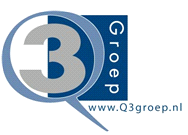 Schoolondersteuningsprofiel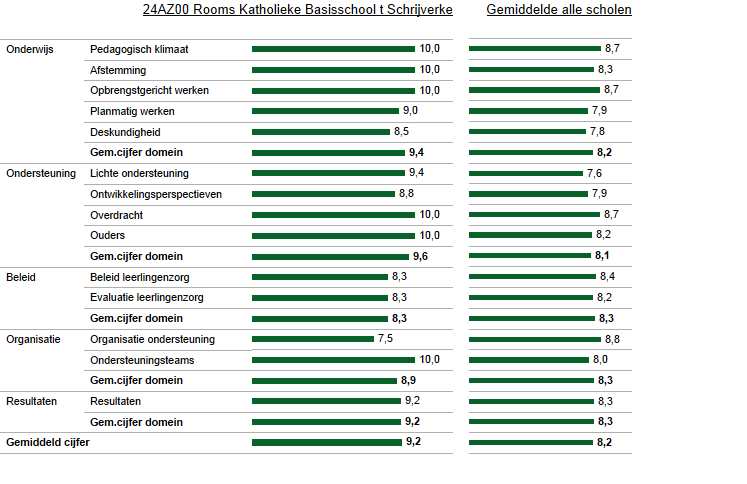 In deze figuur zie je in de linkerkolom de gemiddelde score van de school per categorie. In de rechterkolom kun je de eigen score vergelijken met het gemiddelde van alle scholen. De gemiddelden zijn omgezet in een cijfer op een tienpuntsschaal. Basisondersteuning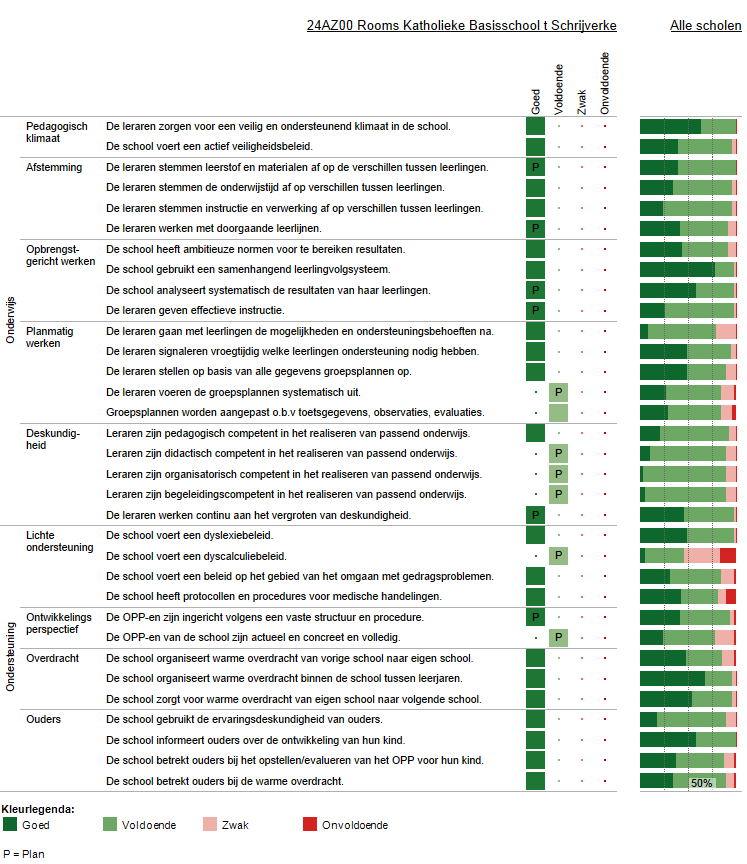 Deze figuur geeft de beoordelingen weer van de school op de indicatoren. In de rechterkolom staat het percentage scholen met een bepaalde beoordeling. Vervolg basisondersteuning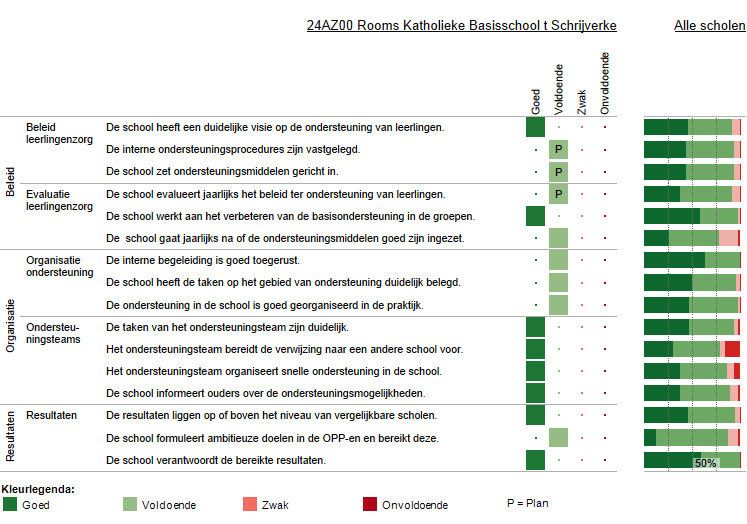 Deze figuur geeft de beoordelingen weer van de school op de indicatoren. In de rechterkolom staat het percentage scholen met een bepaalde beoordeling. Deskundigheid voor ondersteuning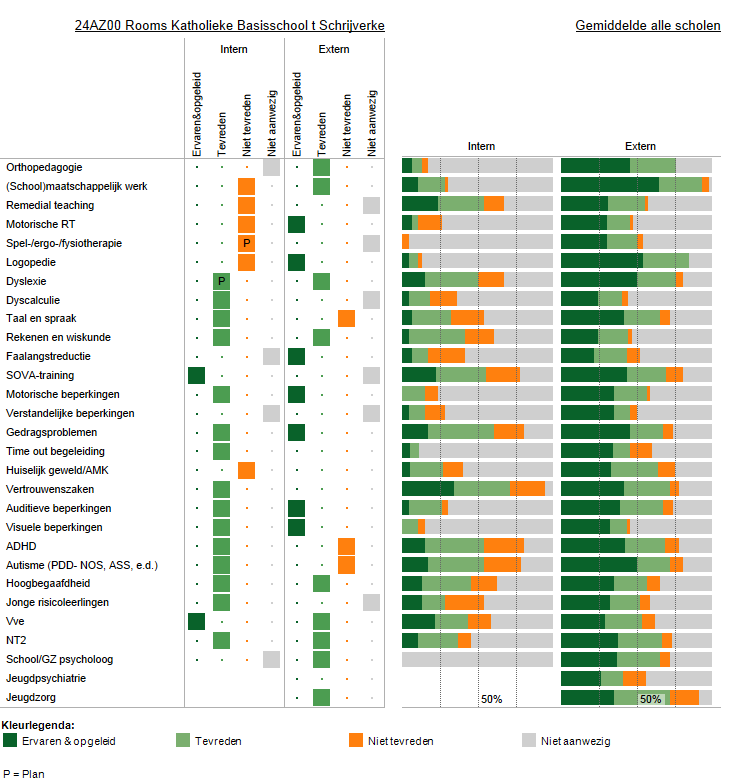 In deze figuur staan de beoordelingen van de school aangegeven. In de twee kolommen rechts staat het percentage scholen dat over deskundigheid beschikt en de beoordeling van de kwaliteit ervan.OndersteuningsvoorzieningenDeze figuur laat zien welke voorzieningen er binnen de school aanwezig zijn. Ook laat het overzicht zien hoe de scholen op de kwaliteit van de voorziening scoren.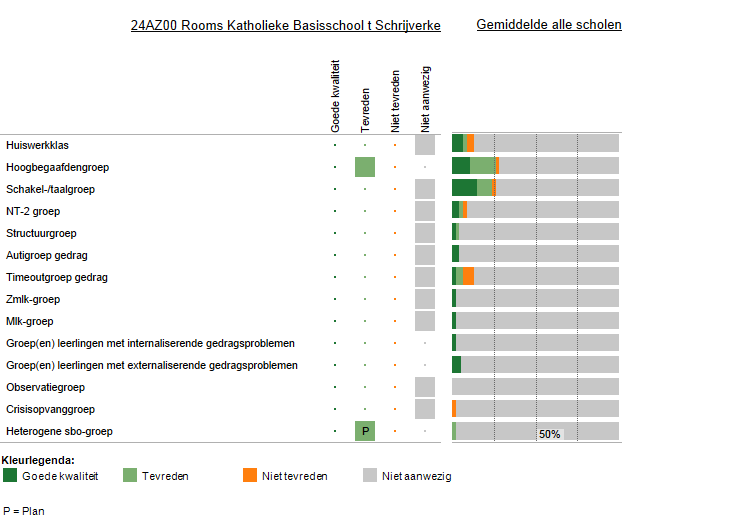 Voorzieningen in de fysieke omgeving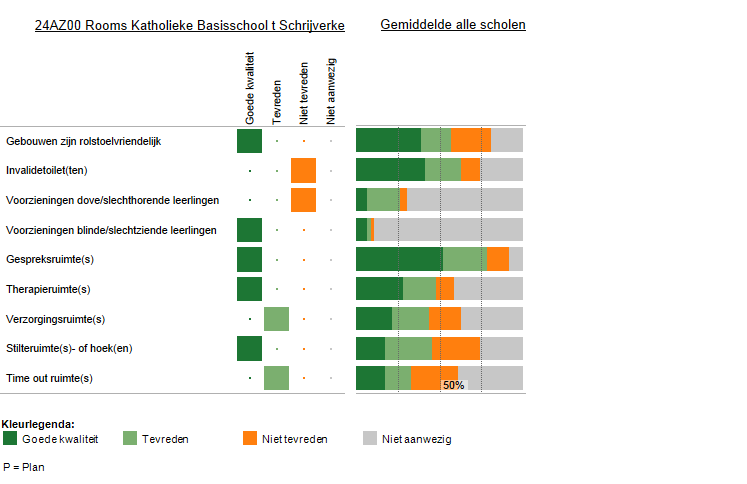 Deze figuur laat zien welke voorzieningen zijn aangebracht in en aan het gebouw. Ook laat het overzicht zien hoe de scholen op de kwaliteit van de voorziening scoren.Samenwerkende ketenpartners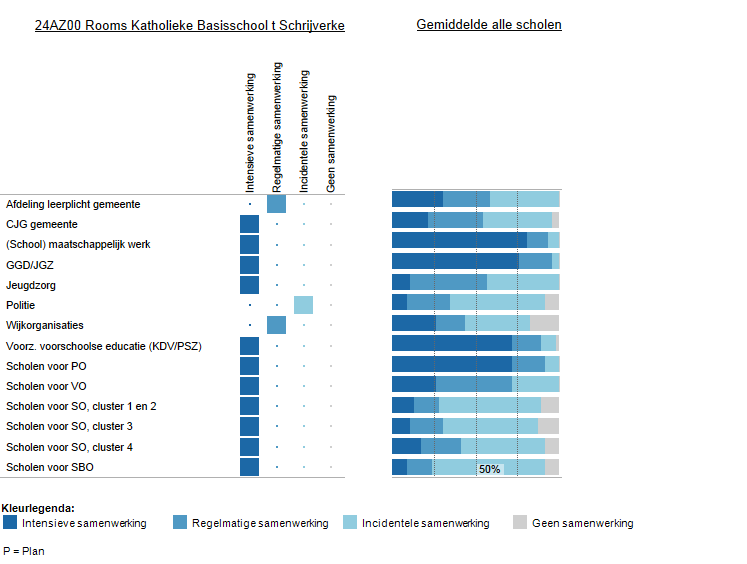 Deze figuur laat zien met welke partners wij samenwerken. Ook laat het overzicht zien hoe intensief de samenwerking is.Bijlage Kengetallen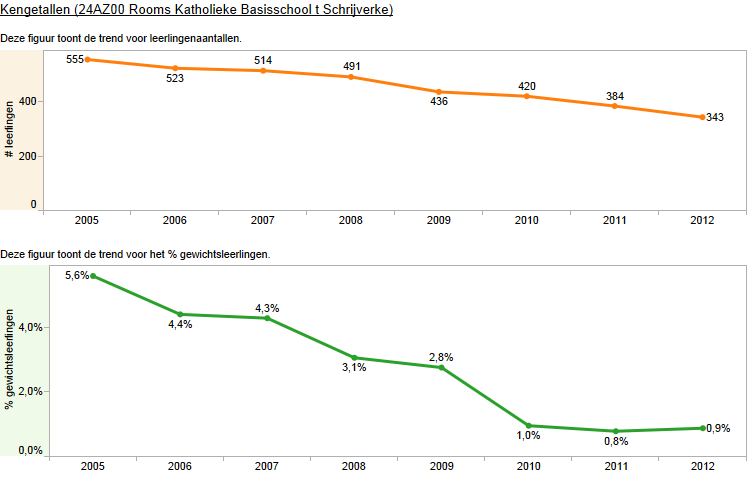 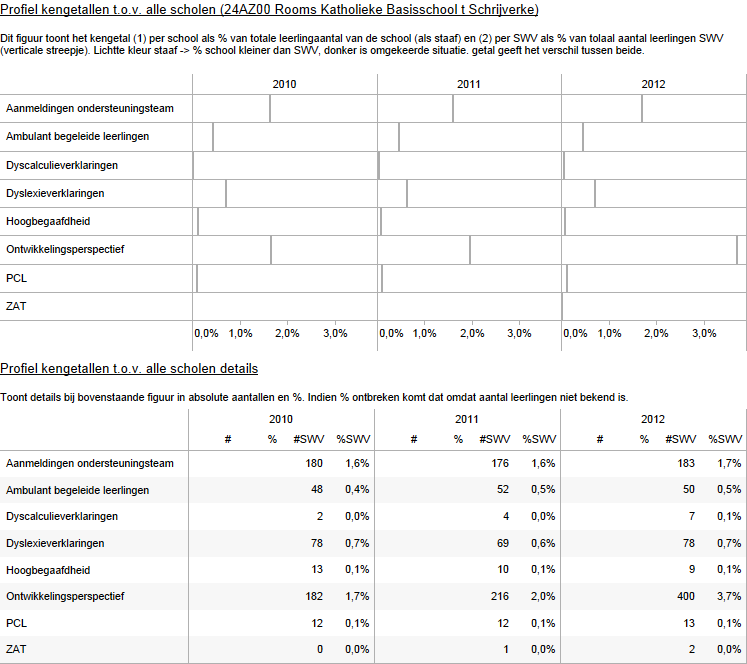 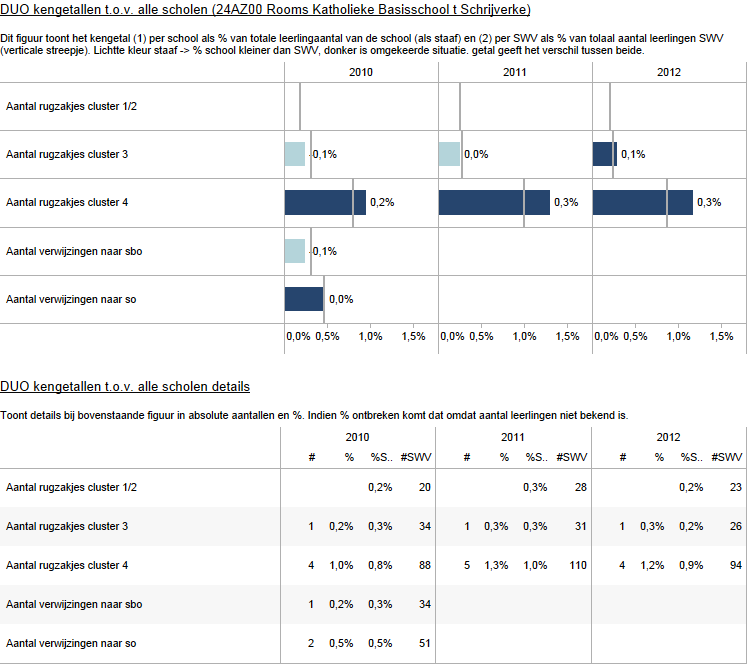 Bijlage Scores kwaliteit basisondersteuning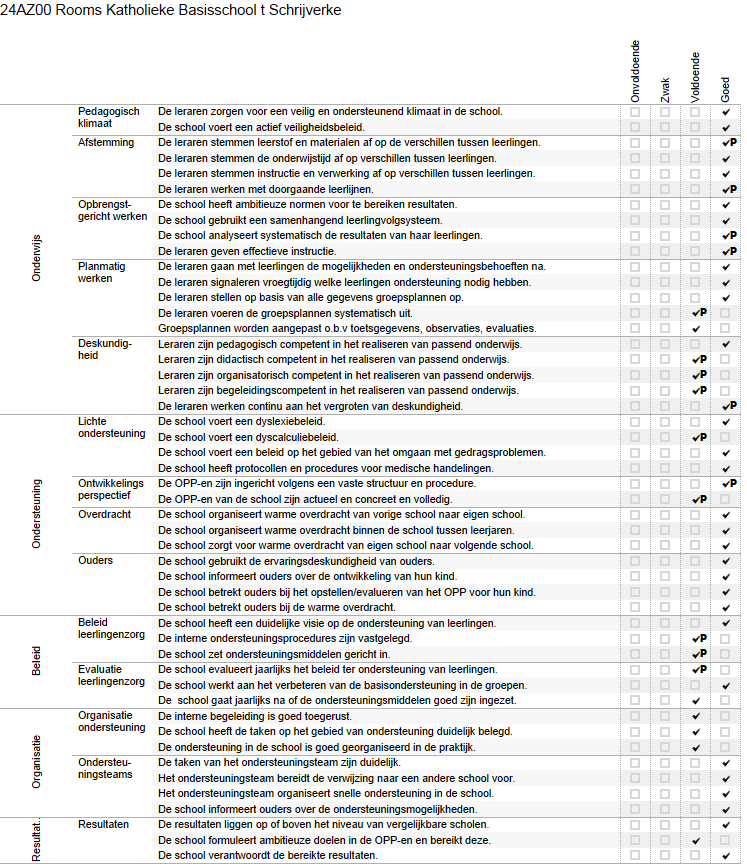 Bijlage Scores deskundigheid voor ondersteuning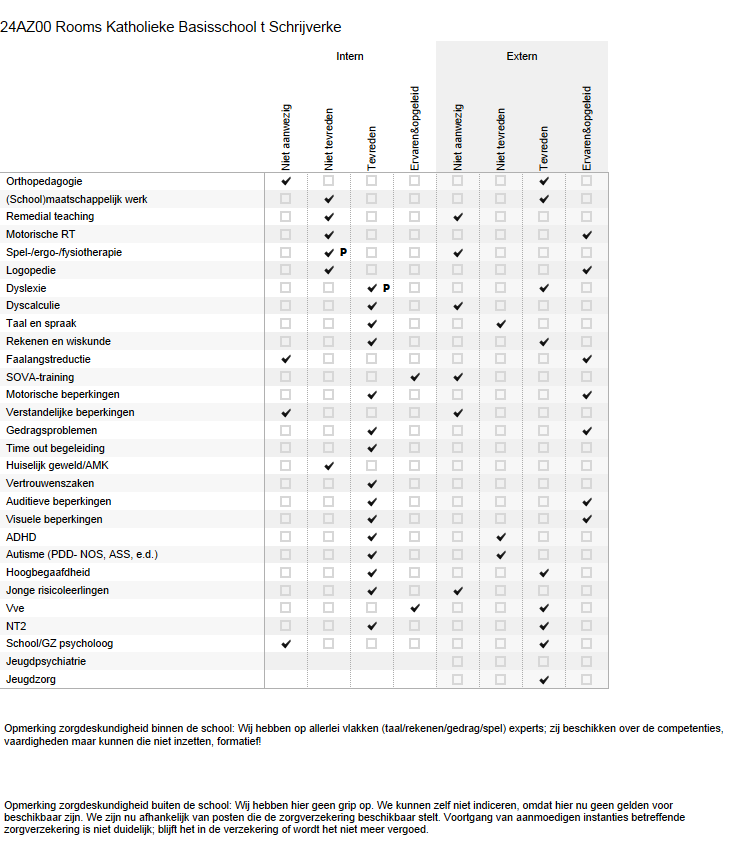 Bijlage Scores ondersteuningsvoorzieningen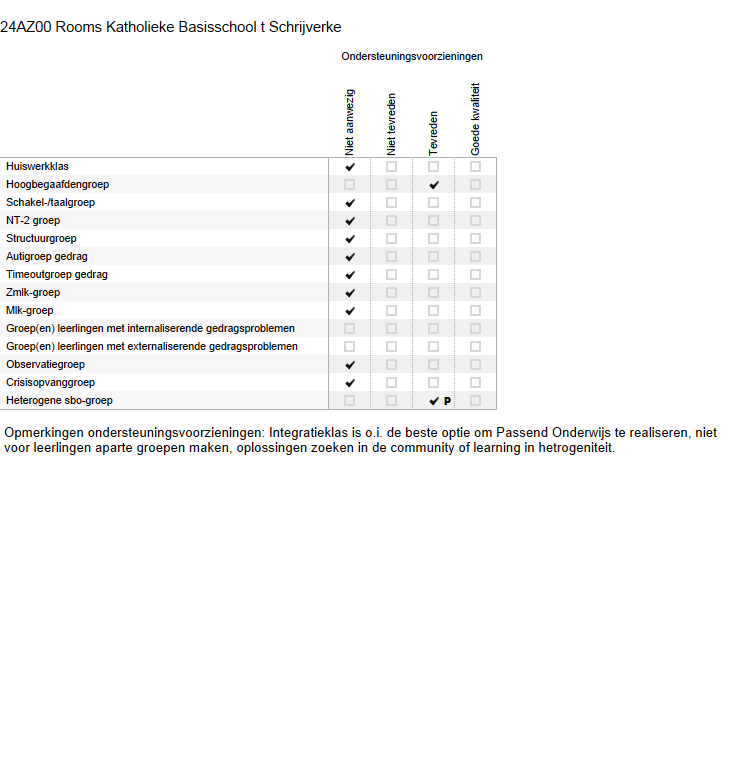 Bijlage Scores Voorzieningen in de fysieke omgeving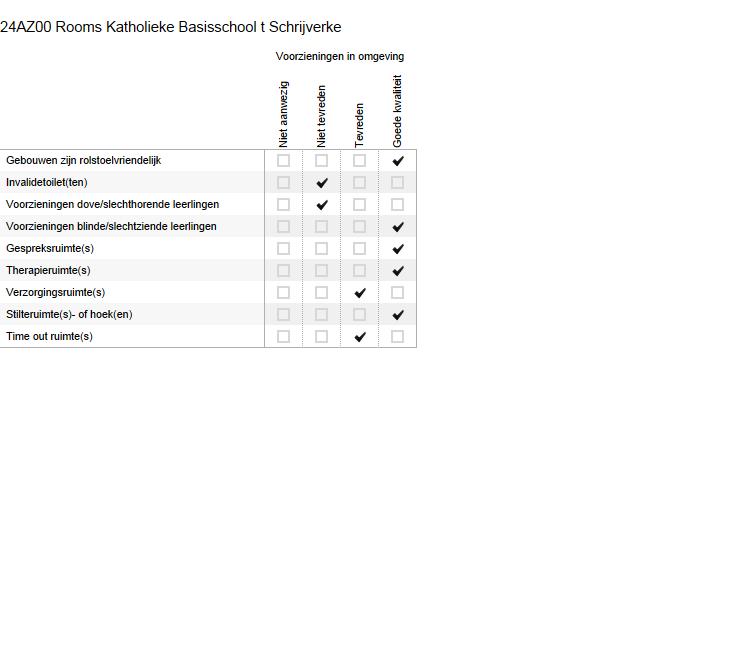 Bijlage Scores Samenwerkende ketenpartners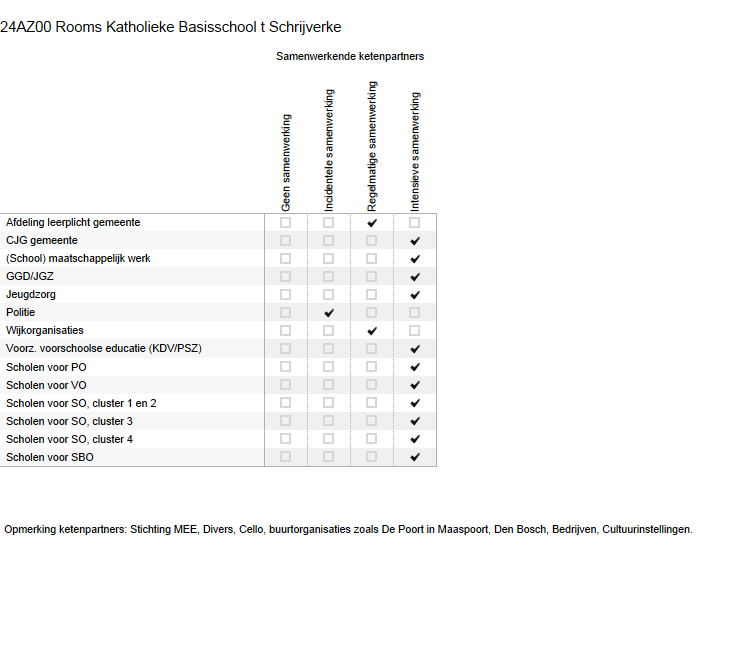 DEEL II	ANALYSE EN BELEID1. Basisondersteuning: bij het pad dat bij ’t Schrijverke past 2. Ondersteuningsdeskundigheid (intern en extern)3. Ondersteuningsvoorzieningen4. Voorzieningen in de fysieke omgeving5. Samenwerkende ketenpartnersEventuele opmerkingenSamenvatting van de hoofdlijnenDEEL III	VASTSTELLING EN ONDERTEKENINGDit schoolondersteuningsprofiel is van advies voorzien door de MR:DatumPlaatsHandtekening MREn vastgesteld door het bestuur:DatumPlaatsHandtekening MRBeeldvormingWat zien wij?Heterogene groepenWe kennen de kinderen We hebben goede observatie en registratiesystemenEen gedeelde visieEvenals de meeste scholen van het samenwerkingsverband willen we werken aan de kwaliteit van de groepsplannen waarin we recht doen aan de onderwijsbehoeften van onze leerlingen; werken aan een ononderbroken ontwikkeling. Dit doen we door de leerstof en materialen af te stemmen op de onderwijsbehoefte. Het pedagogisch didactisch plan ligt hieronder.We zijn lerende in het afstemmen van didactiek en organisatie op de uitvoering van deze passende groepsplannen.OordeelsvormingWat vinden wij?Samenwerking, gebruik maken deskundigheid van mekaar.We ervaren dat de ene leerkracht dit beter in zijn vingers heeft dan de andere. We kunnen hierbij veel van mekaar leren door samen te werken en co-teaching op de werkvloer. We zijn naar ouders heel toegankelijk. Ons doel is ouders nog meer als “educatieve partner” mee te nemen in de ontwikkeling van hun kind.Onze ontwikkelperspectieven moeten nog meer gaan leven, kijken naar kleine ontwikkelingsstappen.BesluitvormingWat gaan wij doen?Doorgaan op de goede ingeslagen wek, samen met ouders.Een MT-lid gaat participeren in een werkgroep PO/VO, met als doel de warme overdracht te accentueren. We gaan investeren middels studiedagen om ons verder te ontwikkelen in het systematisch analyseren van de leerresultaten en op basis van deze analyse effectieve interventies in te passen, waarbij kinderen mede ‘eigenaar’ worden. We koppelen dit aan rapportage van onze leerlingen, door hierover te schrijven door leerkracht, ouder en leerling zelf.Ook zijn we blij met het afgeronde dyslexieprotocol. Nu gaan we het dyscalculieprotocol uitwerken.Onze ontwikkelingsperspectieven worden concreter en actueler.In het MT wordt tussentijds en aan het einde van het schooljaar de evaluatie van dit beleid geagendeerd.We richten in de middenbouw een co-teaching groep in; een groep waarin een aantal kinderen met extra onderwijsbehoeften gaat participeren.BeeldvormingWat zien wij?We hebben al veel expertise opgebouwd in het team. Er zijn 10 leerkrachten met een master HBO+ opleiding  met de verschillende domeinen: rekenen, gedrag, master senior, spel pedagogiek en onderwijskunde. Dit is 50%.We hebben deze expertise nog niet kunnen formaliseren.OordeelsvormingWat vinden wij?We hebben enorm geïnvesteerd in de voorbereiding naar onderwijs waar we uit gaan van ononderbroken ontwikkeling en onderwijsbehoeften. We kunnen met onze expertises mooie arrangementen gaan maken en daarmee onze professionele leergemeenschap een ‘boost’ geven.BesluitvormingWat gaan wij doen?Onder andere:- weerbaarheid- leesinterventies- kids skills- MZL- MZRWe maken passende arrangementen, waarin we de middelen, de facilitering duidelijk concreet beschrijven en waar de geldstromen dekken wat er gevraagd wordt met inzet eigen deskundigheid. De arrangementen beschrijven voornamelijk welke ondersteuningsdeskundigheid we intern kunnen bieden. Daarnaast investeren we in arrangementen met structurele inzet van externe partners zoals fysiotherapie, logopedie. De passende klas is het vooruitstrevende arrangement waar het hele team bij betrokken is. Voor het dyscalculieprotocol zullen we of externe deskundigheid zoeken of onze rekencoördinator inzetten.BeeldvormingWat zien wij?Onze school maakt geen gebruik van ondersteuningsvoorzieningen die genoemd zijn.Het aanbod KIES (Kinderen en echtscheiding) is wel een specifieke ondersteuningsvoorziening die al vaker ingezet is en voor onze populatie belangrijk is.OordeelsvormingWat vinden wij?Wij vinden dat we binnen ons concept geen extra ondersteuningsbehoefte buiten de groep moeten creëren. Hoogbegaafdheid kunnen we in ons onderzoekend leerproces ruimte geven.Voor de kinderen met een extra ondersteuningsbehoefte willen we een passende klas inrichten met 2 leerkrachten.BesluitvormingWat gaan wij doen?We gaan een ‘passende’ klas inrichten als extra voorziening binnen de school. De inrichting van de hoogbegaafdheidsklas in de wijk gaan wij kritisch volgen.BeeldvormingWat zien wij?Een aantal jaren geleden is er een lift en een helling geplaatst toen we een lichamelijk gehandicapte leerling als kleuter aannamen.Verder zijn er geen specifieke aanpassingen, omdat we nog geen voorzieningen nodig hadden. Er zijn geen dove/slechthorende leerlingen en de slechtziende leerling functioneert (nog) prima in deze fysieke omgeving.OordeelsvormingWat vinden wij?We zijn tevreden over de inrichting van de school.De buitenruimte voldoet minder aan de behoefte van onze leerlingen passend bij onderwijsbehoefte.BesluitvormingWat gaan wij doen?Met het vorm krijgen van de IKC ’t Schrijverke trekken we op met alle geledingen om de schoolomgeving te herinrichten (natuur/ontdekken/etc.).BeeldvormingWat zien wij?Samenwerking met ketenpartners is vaak incidenteel van karakter en kan verschillend zijn van kwaliteit, frequentie, efficiëntie en aanbod en kunnen niet gegeneraliseerd/beoordeeld worden.OordeelsvormingWat vinden wij?De contracten met de scholen uit de verschillende clusters zullen door het verdwijnen van de ambulante begeleiding afnemen. De expertise is in de afgelopen jaren gedeeld in het team.Incidentele samenwerking met ketenpartners zullen directer moeten zijn – lijntjes kort!BesluitvormingWat gaan wij doen?We gaan de contacten intensiveren met ’t KDV en de BSO. Het zorgteam kan nog een kwaliteitsslag maken met alle participanten. We zetten in op snelle, efficiënte contacten met partners van buitenaf.We maken een actuele zorgkaart.Belangrijk is dat onder deze arrangementen de financiële middelen liggen die het formatief mogelijk maken de expertise van onze experts te kunnen inzetten.Het pad dat past:‘bestaande ontwikkelde’  arrangementen inzetten- op sociaal emotioneel gebied- taal/lezen/logopedie- rekenen- schrijvende passende klas – coteachinggroepsplannen vanuit pedagogisch didactisch planherinrichting speelruimten